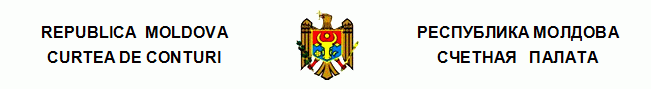 Перевод ПОСТАНОВЛЕНИЕ №33от 30 июня 2021 годаПо аудиту консолидированных финансовых отчетов Министерства обороны, составленных по состоянию на 31 декабря 2020 года  Счетная палата в присутствии министра обороны г-на Виктора Гайчука; государственного секретаря Министерства обороны г-на Владимира Ильева; директора Агентства по обеспечению ресурсами и администрированию имущества Министерства обороны г-на Серджиу Войну; и.о. начальника Управления планирования финансовых и технико-материальных ресурсов Министерства обороны г-на Глеба Кока; генерального директора Агентства публичной собственности г-на Генадия Цепордей; начальника Управления политик в области государственного внутреннего финансового контроля Министерства финансов г-на Петру Бабуч; начальника Отдела отчетности Управления Государственного казначейства Министерства финансов г-жи Надежды Слова; директора ГП ,,Центр подготовки специалистов для Национальной армии” г-на Сергея Бороды, а также других ответственных лиц указанных органов, в рамках видео заседания, организованного в связи с объявлением чрезвычайного положения в общественном здоровье по всей территории Республики Молдова, руководствуясь ст.3 (1) и ст.5 (1) a) Закона об организации и функционировании Счетной палаты Республики Молдова, рассмотрела Отчет аудита консолидированных финансовых отчетов Министерства обороны, составленных по состоянию на 31 декабря 2020 года. Миссия внешнего публичного аудита была проведена согласно Программам аудиторской деятельности Счетной палаты на 2020 и 2021 годы с целью предоставления разумного подтверждения относительно того, что консолидированные финансовые отчеты Министерства обороны, составленные по состоянию на 31 декабря 2020 года, не содержат, в целом, существенных искажений, связанных с мошенничеством или ошибками, а также составления заключения. Внешний публичный аудит проводился в соответствии с Международными стандартами Высших органов аудита, применяемыми Счетной палатой.Рассмотрев Отчет аудита, Счетная палатаУСТАНОВИЛА:Консолидированные финансовые отчеты Министерства обороны, составленные по состоянию на 31 декабря 2020 года, за исключением возможных эффектов аспектов, описанных в разделе Основание для составления условного мнения, по всем существенным аспектам предоставляют правильное и достоверное отражение положения в соответствии с требованиями норм бухгалтерского учета и составления финансовой отчетности в бюджетной системе Республики Молдова.Исходя из вышеизложенного, на основании ст.14 (2), ст.15 d) и ст.37 (2) Закона №260 от 07.12.2017, Счетная палатаПОСТАНОВЛЯЕТ:1. Утвердить Отчет аудита консолидированных финансовых отчетов Министерства обороны, составленных по состоянию на 31 декабря 2020 года, приложенный к настоящему Постановлению.2. Настоящее Постановление и Отчет аудита направить: 2.1. Правительству Республики Молдова для информирования;  2.2. Президенту Республики Молдова для информирования; 2.3. Парламенту Республики Молдова для информирования и рассмотрения, при необходимости, в рамках Парламентской комиссии по контролю публичных финансов;2.4. Министерству обороны для занятия позиции и рекомендовать, согласно делегированным полномочиям, рассмотреть результаты аудита с утверждением плана мероприятий с целью предпринятия соответствующих действий для внедрения следующих рекомендаций:2.4.1. обеспечить соответствующий бухгалтерский учет доли в уставном капитале государственных предприятий, в которых исполняет функцию учредителя путем:2.4.1.1. восстановления и пересмотра состава списка имущества, переданного в уставный капитал государственных предприятий, учитывая положения Закона №29 от 05.04.2018 и Закона №246 от 22.11.2017, с периодической оценкой переданного имущества в уставный капитал государственных предприятий и корректировкой его стоимости в соответствии с результатами оценки;2.4.1.2. назначения лица, которое внесет ясность в ситуацию относительно записей в Регистре юридических лиц, согласно которым министерство является учредителем ГП „CCM VICHI”, с корректировкой, при необходимости, или записей из Регистра или остатка по группе счетов 415 „Акции и другие формы участия в капитале внутри страны”;2.4.2. активизировать деятельность с целью завершения реорганизации путем поглощения и, соответственно, преобразования ГП „Комбинат социального обслуживания” и ГП „Центр подготовки специалистов для Национальной армии” в Публичное учреждение „Центр подготовки специалистов и поддержки Национальной армии” в порядке, установленном Постановлением Правительства №698 от 11.07.2018, с корректировкой записей в Государственном регистре юридических лиц; 2.4.3. оценить и зарегистрировать в бухгалтерском учете стоимость 30 зданий согласно правилам по признанию и оценке, установленным в Приказе министра финансов №216 от 28.12.2015, с отражением результата в бухгалтерском учете на остаток группы счетов 311 „Здания”;2.4.4. назначить лицо, которое выяснит ситуацию о записях из Регистра недвижимого имущества относительно принадлежности отраженных в бухгалтерском учете объектов недвижимого имущества, которые, согласно записям из Регистра недвижимого имущества, принадлежат сторонним лицам, с корректировкой, при необходимости, или записей из Регистра недвижимого имущества или остатка по группе счетов 311 „Здания”;2.4.5. зарегистрировать в кадастровых органах по мере получения документов, которые удостоверяют/обосновывают разграничение публичной собственности, имущественные права на находящиеся в управлении объекты недвижимости и земельные участки;2.4.6. обеспечить соблюдение нормативной базы относительно сдачи в аренду/ безвозмездное пользование находящихся в управлении земельных участков, с взысканием в государственный бюджет доходов от сдачи в аренду, в том числе субаренду подведомственными субъектами или государственными предприятиями, учредителем которых является министерство, с установлением ответственного лица за проведение мониторинга и периодического контроля за соответствием сдачи в аренду/ безвозмездное пользование земельных участков и регламентированное поступление в государственный бюджет, на общие доходы, доходов от сдачи в аренду;2.4.7. исключить практику продажи металлолома посредством ГП „Центр подготовки специалистов для Национальной армии”, учредителем которого является, с обеспечением взыскания доходов от продажи металлолома в государственный бюджет и назначением ответственного лица за осуществление мониторинга и периодического контроля за соответствием поступления этих доходов;2.4.8. внести изменения/корректировки в Приказ министра обороны №290 от 07.05.2019, с приведением его предписаний относительно правил по списанию основных средств в соответствие с Положением о списании пришедших в негодность ценностей, относящихся к основным средствам, утвержденным Правительством;2.5. Министерству финансов для занятия позиции и рекомендовать разработать четкие правила о начислении или неначислении износа на основные средства двойного назначения, с включением их в Приказ министра финансов №216 от 28.12.2015;2.6. Агентству публичной собственности совместно с Министерством обороны для занятия позиции и рекомендовать:2.6.1. провести общую инвентаризацию находящихся в управлении земельных участков с целью получения полных и исчерпывающих данных, включенных в приложения к Постановлению Правительства №161 от 07.03.2019 об утверждении Перечня земельных участков публичной собственности государства, находящихся в управлении Агентства публичной собственности, а также установить соответствующим образом назначение земельных участков, с дополнением, при необходимости, Перечня субъектов, земли сельскохозяйственного назначения которых остаются в собственности государства;2.6.2. пересмотреть законность договоров о сдаче в безвозмездное пользование/аренду/ субаренду земельных участков специального назначения, заключенных структурами, подведомственными министерству, в том числе заключенных с государственными предприятиями, учредителем которых является министерство;2.7. Министерству обороны совместно с Примэрией мун. Кишинэу и Агентством публичной собственности и рекомендовать прояснить ситуацию относительно записей из Кадастрового регистра недвижимого имущества и, при необходимости, откорректировать записи или исключить из бухгалтерского учета земельный участок, который, согласно записям, принадлежит Примэрии мун. Кишинэу.3. Настоящим Постановлением исключить из режима мониторинга Постановление Счетной палаты №27 от 30 июня 2020 года „По Отчету аудита консолидированных финансовых отчетов Министерства обороны, составленных по состоянию на 31 декабря 2019 года” в результате реализации на уровне 75% рекомендаций, направленных в рамках предыдущей аудиторской миссии и повторения невнедренных.4. Уполномочить члена Счетной палаты, ответственного за доверенный сектор, правом подписать Письмо руководству Министерства обороны.5. Настоящее Постановление вступает в силу с даты публикации в Официальном мониторе Республики Молдова и может быть оспорено предварительным заявлением в эмитирующем органе в течение 30 дней с даты публикации. В спорном административном порядке, Постановление может быть обжаловано в Суде Кишинэу, расположенном в секторе Рышкань (МД-2068, мун. Кишинэу, ул. Киевская №3) в течение 30 дней с даты сообщения ответа относительно предварительного заявления или с даты истечения срока, предусмотренного для его решения.6. О предпринятых действиях по выполнению подпунктов 2.4. - 2.7. из настоящего Постановления проинформировать Счетную палату, с ежеквартальным представлением отчетности, в течение 8 месяцев с даты публикации Постановления в Официальном мониторе Республики Молдова.7. Постановление и Отчет аудита консолидированных финансовых отчетов Министерства обороны, составленных по состоянию на 31 декабря 2020 года, размещаются на официальном сайте Счетной палаты (http://www.ccrm.md/hotariri-si-rapoarte-1-95).  Мариан ЛУПУ,Председатель